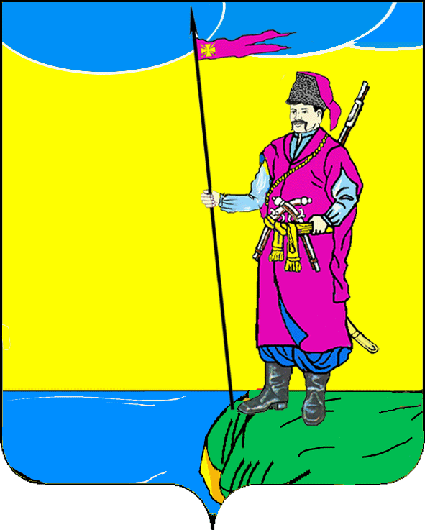 СоветПластуновского сельского поселенияДинского районаРЕШЕНИЕот 10.02.2017										№ 143-36/3ст. ПластуновскаяОб утверждении Прейскурантагарантированного перечня услуг по погребению на 2017 год,оказываемых на территории Пластуновскогосельского поселения Руководствуясь п. 22 ст. 14, п.4 ст.17 Федерального Закона от 06.10.2003 года №131-ФЗ «Об общих принципах организации местного самоуправления в Российской Федерации», п.3 ст.9 Федерального Закона от 12.01.1996 года №8-ФЗ «О погребении и похоронном деле», Федеральным законом от 06.04.2015 №68-ФЗ, Законом Краснодарского края от 04.02.2004 года №666-КЗ «О погребении и похоронном деле в Краснодарском крае», на основании согласований, проведенных с РЭК – департаментом цен и тарифов Краснодарского края, пенсионным фондом Российской Федерации, Фондом социального страхования Российской Федерации, с учетом затрат специализированной службы, оказывающей гарантированный перечень услуг по погребению на территории Пластуновского сельского поселения, Совет Пластуновского сельского поселения, р е ш и л:Утвердить стоимость гарантированных услуг по погребению, оказываемых на территории Пластуновского сельского поселения на 2017 год в сумме 5488,74 рублей.Утвердить Прейскурант гарантированного перечня услуг по погребению на 2017 год, оказываемых на территории Пластуновского сельского поселения (прилагается).Решение Совета муниципального образования Пластуновское сельское поселение от 27.12.2016 года №137-34/3 «Об утверждении Прейскуранта гарантированного перечня услуг по погребению на 2017 год, оказываемых на территории Пластуновского сельского поселения Динского района» признать утратившим силу с 1 февраля 2017 года.2Контроль за исполнением настоящего решения возложить на комиссию по земельным и имущественным вопросам ЖКХ, транспорту и связи (Зюбин).Настоящее решение подлежит опубликованию в газете «Пластуновские известия».Настоящее вступает в силу со дня его официального опубликования и распространяются на правоотношения, возникшие с 1 февраля 2017 года.Глава Пластуновского сельского поселения								С.К.ОлейникПРИЛОЖЕНИЕк решению Совета Пластуновскогосельского поселенияот 10.02.2017	 № 143-36/3ПРЕЙСКУРАНТгарантированного перечня услуг по погребению на 2017 годоказываемых на территории Пластуновского сельского поселения№п/пНаименование услугиСтоимость, руб. с 01.02.20171Оформление документов, необходимых для погребения124,932Предоставление (изготовление), доставка гроба и других предметов, необходимых для погребения:2471,742.1Гроб стандартный, строганный, из материалов толщиной 25-32 мм, обитый внутри и снаружи тканью х/б с подушкой из стружки1653,272.2Инвентарная табличка с указанием ФИО, даты рождения и смерти99,242.3Доставка гроба и похоронных принадлежностей по адресу, указанному заказчиком719,233Перевозка тела (останков) умершего к месту захоронения859,334Погребение умершего при рытье могилы экскаватором909,545Погребение умершего при рытье могилы вручную2032,746ИТОГО предельная стоимость гарантированного перечня услуг по погребению6.1при рытье могилы экскаватором4365,546.2при рытье могилы вручную5488,74